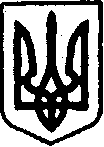 УКРАЇНАКЕГИЧІВСЬКА СЕЛИЩНА РАДАсмт КегичівкаКомісія з питань нагородження при Виконавчому комітеті Кегичівської селищної ради Протокол №815 листопада 2022  року	смт Кегичівка          Початок о 09.00 годиніЗал засідань селищної радиПРИСУТНІ:Віталій БУДНИК, секретар селищної ради, голова Комісії, Віра ЗІМА, керуюча справами (секретар) виконавчого комітету селищної ради, заступник голови Комісії, Олена ТОПОВА, начальник Відділу організаційної                            та інформаційної роботи селищної ради, секретар Комісії, Леся АБРАМОВА, начальник загального відділу селищної ради, член Комісії, Надія ПІДОСИНСЬКА, начальник відділу бухгалтерського обліку  та звітності селищної ради-головний бухгалтер, член Комісії, Ганна КОНОШКО, начальник  Відділу культури селищної ради, член Комісії. ВІДСУТНІ:Оксана БАБОШИНА, начальник відділу управління персоналом селищної ради, член Комісії (лікарняний).ВИСТУПИВ:Віталій БУДНИК, секретар селищної ради, голова Комісії, який ознайомив присутніх з порядком денним засідання Комісії.ПОРЯДОК ДЕННИЙ:1. Про розгляд подання керуючої справами (секретаря) виконавчого комітету селищної ради щодо нагородження ветеранів праці сільськогосподарської галузі, а саме: ІВАНИСЕНКО Ніни Павлівни, ПІСКУНА Миколи Артемовича, ГРОХИ Зінаїди Серафимівни, КАРЯКИ Володимира Павловича з нагоди Дня працівників сільського господарства.2. Про розгляд подання спеціаліста І категорії апарату Кегичівської селищної ради Красненського старостинського округу щодо нагородження ПРОЦЯ Олега Володимировича, одноосібника Кегичівської територіальної громади  з нагоди Дня працівників сільського господарства.3. Про розгляд подання старости Кегичівської селищної ради Лозівського старостинського округу щодо нагородження  ДМИТРЕНКА Володимира Петровича, одноосібника Кегичівської територіальної громади та КОРНІЄНКА Ігоря Дмитровича, голови фермерського господарства «Мрія»  з нагоди Дня працівників сільського господарства.4. Про розгляд подання старости Кегичівської селищної ради Рояківського старостинського округу щодо нагородження МЕЛЕЖИКА Григорія Івановича, одноосібника Кегичівської територіальної громади з нагоди Дня працівників сільського господарства.5.  Про розгляд подання старости Кегичівської селищної ради Вовківського старостинського округу щодо нагородження ПОЛОВКА Вадима  Юрійовича, одноосібника Кегичівської територіальної громади з нагоди Дня працівників сільського господарства.6. Про розгляд подання старости Кегичівської селищної ради Павлівського старостинського округу щодо нагородження РЯБЧЕНКА Віктора Олексійовича, одноосібника Кегичівської територіальної громади з нагоди Дня працівників сільського господарства.7. Про розгляд подання спеціаліста І категорії апарату Кегичівської селищної ради Мажарського старостинського округу щодо нагородження ТЕРТИШНОГО Сергія Григоровича, одноосібника Кегичівської територіальної громади з нагоди Дня працівників сільського господарства.8. Про розгляд подання дирекції ПОСП «Рояківка» щодо нагородження, РОГІЗА Олександра Олексійовича, тракториста приватно-орендного сільськогосподарського підприємства «Рояківка» з нагоди Дня працівників сільського господарства. 9. Про розгляд подання дирекції ПП «Андріївка» щодо нагородження, ВОЛЧКОВИЧА Олега Петровича, тракториста приватного підприємства «Андріївка» та ДОБАРСЬКОЇ Надії-Любов Михайлівни, обліковця молочнотоварної ферми приватного підприємства «Андріївка» з нагоди Дня працівників сільського господарства. 10. Про розгляд подання дирекції СТОВ «Надія»  щодо нагородження  КОЖУШКОВОЇ Надії Потапівни, вагаря сільськогосподарського товариства                            з обмеженою відповідальністю «Надія» та ЛЯШКОВОЇ Яніни Олексіївни, інженера-землевпорядника сільськогосподарського товариства з обмеженою відповідальністю «Надія»  з нагоди Дня працівників сільського господарства.11. Про розгляд подання дирекції ФГ «Агромаркет» щодо нагородження ЗНОВИ Юрія Олександровича, тракториста фермерського господарства «Агромаркет» з нагоди Дня працівників сільського господарства.10. Про розгляд подання керуючого Кегичівським відділенням ТОВ АФ «Сади України» щодо нагородження ЛЕВШЕНКА Олександра Геннадійовича, механізатора Кегичівського відділення товариства з обмеженою відповідальністю агрофірми «Сади України» та ШАРАВІНОЇ Лідії Савеліївни, медичної сестри Кегичівського відділення товариства з обмеженою відповідальністю агрофірми «Сади України» з нагоди Дня працівників сільського господарства.11. Про розгляд подання дирекції ПСП «Ажна», щодо нагородження БІЛОВИЦЬКОГО Костянтина Володимировича, тракториста ПСП «Ажна» та ГАЛУШКИ Олександра Олексійовича, комбайнера приватного сільськогосподарського підприємства «АЖНА», з нагоди Дня працівників сільського господарства.12. Про розгляд подання дирекції ТОВ «Труд 2012»  щодо нагородження РУДНЬОГО Володимира Олександровича, головного агронома товариства                  з обмеженою відповідальністю «Труд 2012» та УСОВОЇ Валентини Павлівни, головного бухгалтера товариства  з обмеженою відповідальністю «Труд 2012»                   з нагоди Дня працівників сільського господарства.13. Про розгляд подання дирекції ТОВ «Кегичівське хлібоприймальне підприємство»  щодо нагородження ВОЛЬСЬКОГО Валерія Анатолійовича, головного інженера товариства  з обмеженою відповідальністю «Кегичівське хлібоприймальне підприємство» та КОНОВОЇ Тетяни Сергіївни, робітниці товариства з обмеженою відповідальністю «Кегичівське хлібоприймальне підприємство» з нагоди Дня працівників сільського господарства.14. Про розгляд подання дирекції ТОВ агрофірми «Союзагро»  щодо нагородження ТАНЦЮРИ Віктора Федоровича, комірника товариства з обмеженою відповідальністю агрофірми «Союзагро» з нагоди Дня працівників сільського господарства.15. Про розгляд подання дирекції СФГ «Олександрівське» щодо нагородження ПОЛАТАЯ Сергія Володимировича та КРАВЧУКА Олександра Олександровича, трактористів селянського (фермерського) господарства «Олександрівське» з нагоди Дня працівників сільського господарства.16. Про розгляд подання дирекції ПП «Агропрогрес»  щодо нагородження КОЛОМІЙЦЯ Миколи Павловича, головного лікаря ветеринарної медицини  приватного підприємства «Агропрогрес», ПРИДАТЧЕНКА Володимира Олександровича, керуючого фермою приватного підприємства «Агропрогрес», СЕРГІЄНКА Олександра  Сергійовича, тракториста-машиніста сільськогосподарського виробництва приватного підприємства «Агропрогрес» з нагоди Дня працівників сільського господарства.17. Про розгляд подання дирекції ПОСП «СОФІЇВКА» щодо нагородження   ДОЇ   Валентини   Петрівни,  бухгалтера  приватно-орендногосільськогосподарського підприємства «Софіївка»  з нагоди Дня працівників сільського господарства.Слухали (з першого питання): Віталія БУДНИКА, секретаря селищної ради, голову Комісії, який повідомив присутнім про те, що на адресу Кегичівської селищної ради надійшло подання від керуючої справами (секретаря) виконавчого комітету селищної ради щодо нагородження ветеранів праці сільськогосподарської галузі, а саме: ІВАНИСЕНКО Ніни Павлівни, ПІСКУНА Миколи Артемовича, ГРОХИ Зінаїди Серафимівни, КАРЯКИ Володимира Павловича з нагоди Дня працівників сільського господарства та зачитав текст подання.ВИСТУПИЛА:Віра ЗІМА, керуюча справами (секретар) виконавчого комітету селищної ради та повідомила присутнім про те, що вона утримується від голосування по першому питанню порядку денного, в зв’язку з конфліктом інтересів, згідно статей 28, 35-1 Закону України «Про запобігання корупції».ВИРІШИЛИ:	Погодити кандидатури запропоновані керуючою справами (секретарем) виконавчого комітету селищної ради та рекомендувати Кегичівському селищному голові нагородити дані кандидатури Грамотами Кегичівського селищного голови (одноголосно).Усього присутніх членів Комісії: 6З них: «ЗА» - 5, «ПРОТИ» - 0, «УТРИМАЛИСЬ» - 1Слухали (з другого питання): Віталія БУДНИКА, секретаря селищної ради, голову Комісії, який повідомив присутнім про те,  що на адресу Кегичівської селищної ради надійшло подання від  спеціаліста І категорії апарату Кегичівської селищної ради Красненського старостинського округу щодо нагородження ПРОЦЯ Олега Володимировича, одноосібника Кегичівської територіальної громади  з нагоди Дня працівників сільського господарства, та зачитав текст листа.ВИРІШИЛИ:	Погодити кандидатуру запропоновану спеціалістом І категорії апарату Кегичівської селищної ради Красненського старостинського округу щодо нагородження ПРОЦЯ Олега Володимировича, одноосібника Кегичівської територіальної громади  з нагоди Дня працівників сільського господарства                 та рекомендувати Кегичівському селищному голові нагородити дану кандидатуру Грамотою Кегичівського селищного голови (одноголосно).Слухали (з третього питання): Віталія БУДНИКА, секретаря селищної ради, голову Комісії, який повідомив присутнім про те, що на адресу Кегичівської селищної ради надійшло подання від старости Кегичівської селищної ради Лозівського старостинського округу щодо нагородження  ДМИТРЕНКА Володимира Петровича, одноосібника Кегичівської територіальної громади та КОРНІЄНКА Ігоря Дмитровича, голови фермерського господарства «Мрія»  з нагоди Дня працівників сільського господарства та зачитав текст листа.ВИРІШИЛИ:Погодити кандидатури запропоновані старостою Кегичівської селищної ради Лозівського старостинського округу та рекомендувати Кегичівському селищному голові нагородити дані кандидатури Грамотою Кегичівського селищного голови (одноголосно).Слухали (з четвертого питання): Віталія БУДНИКА, секретаря селищної ради, голову Комісії, який повідомив присутнім про те, що на адресу Кегичівської селищної ради надійшло подання від старости Кегичівської селищної ради Рояківського старостинського округу щодо нагородження МЕЛЕЖИКА Григорія Івановича, одноосібника Кегичівської територіальної громади з нагоди Дня працівників сільського господарства та зачитав текст листа.ВИРІШИЛИ:Погодити кандидатуру запропоновану старостою Кегичівської селищної ради Рояківського старостинського округу  та рекомендувати Кегичівському селищному голові нагородити дану кандидатуру Грамотою Кегичівського селищного голови (одноголосно).Слухали (з п’ятого  питання): Віталія БУДНИКА, секретаря селищної ради, голову Комісії, який повідомив присутнім про те, що на адресу Кегичівської селищної ради надійшло подання від старости Кегичівської селищної ради Вовківського старостинського округу щодо нагородження ПОЛОВКА Вадима  Юрійовича, одноосібника Кегичівської територіальної громади з нагоди Дня працівників сільського господарства та зачитав текст листа.ВИРІШИЛИ:Погодити кандидатури запропоновані старостою Кегичівської селищної ради Вовківського старостинського округу та рекомендувати Кегичівському селищному голові нагородити дану кандидатуру Грамотою Кегичівського селищного голови (одноголосно).Слухали (з шостого питання):  Віталія БУДНИКА, секретаря селищної ради, голову Комісії, який повідомив присутнім про те, що на адресу Кегичівської селищної ради надійшло подання від старости Кегичівської селищної ради Павлівського старостинського округу щодо нагородження РЯБЧЕНКА Віктора Олексійовича, одноосібника Кегичівської територіальної громади з нагоди Дня працівників сільського господарства та зачитав текст листа.ВИРІШИЛИ:Погодити кандидатуру запропоновану старостою Кегичівської селищної ради Павлівського старостинського округу  та рекомендувати Кегичівському селищному голові нагородити дану кандидатуру Грамотою Кегичівського селищного голови (одноголосно).Слухали (з сьомого питання):  Віталія БУДНИКА, секретаря селищної ради, голову Комісії, який повідомив присутнім про те, що на адресу Кегичівської селищної ради надійшло подання від спеціаліста І категорії апарату Кегичівської селищної ради Мажарського старостинського округу щодо нагородження ТЕРТИШНОГО Сергія Григоровича, одноосібника Кегичівської територіальної громади з нагоди Дня працівників сільського господарства та зачитав текст листа.ВИРІШИЛИ:Погодити кандидатуру запропоновану спеціалістом І категорії апарату Кегичівської селищної ради Мажарського старостинського округу старостинського округу  та рекомендувати Кегичівському селищному голові нагородити дану кандидатуру Грамотою Кегичівського селищного голови (одноголосно).Слухали (з восьмого питання): Віталія БУДНИКА, секретаря селищної ради, голову Комісії, який повідомив присутнім про те, що на адресу Кегичівської селищної ради надійшло подання від дирекції ПОСП «Рояківка» щодо нагородження, РОГІЗА Олександра Олексійовича, тракториста приватно-орендного сільськогосподарського підприємства «Рояківка» з нагоди Дня працівників сільського господарства та зачитав текст листа.ВИРІШИЛИ:Погодити кандидатуру запропоновану дирекцією ПОСП «Рояківка»                    та рекомендувати Кегичівському селищному голові нагородити дану кандидатуру Грамотою Кегичівського селищного голови (одноголосно).Слухали (з дев’ятого питання): Віталія БУДНИКА, секретаря селищної ради, голову Комісії, який повідомив присутнім про те, що на адресу Кегичівської селищної ради надійшло подання від дирекції ПП «Андріївка» щодо нагородження, ВОЛЧКОВИЧА Олега Петровича, тракториста приватного підприємства «Андріївка» та ДОБАРСЬКОЇ Надії-Любов Михайлівни, обліковця молочнотоварної ферми приватного підприємства «Андріївка» з нагоди Дня працівників сільського господарствата зачитав текст листа.ВИРІШИЛИ:Погодити кандидатури запропоновані дирекцією ПП «Андріївка»                          та рекомендувати Кегичівському селищному голові нагородити дані кандидатури Грамотою Кегичівського селищного голови (одноголосно).Слухали (з десятого питання): Віталія БУДНИКА, секретаря селищної ради, голову Комісії, який повідомив присутнім про те,  що на адресу Кегичівської селищної ради надійшло подання від дирекції СТОВ «Надія»  щодо нагородження  КОЖУШКОВОЇ Надії Потапівни, вагаря сільськогосподарського товариства з обмеженою відповідальністю «Надія»                та ЛЯШКОВОЇ Яніни Олексіївни, інженера-землевпорядника сільськогосподарського товариства з обмеженою відповідальністю «Надія»  з нагоди Дня працівників сільського господарства та зачитав текст листа.ВИРІШИЛИ:Погодити кандидатури запропоновані дирекцією СТОВ «Надія»                         та рекомендувати Кегичівському селищному голові нагородити дані кандидатури Грамотою Кегичівського селищного голови (одноголосно).Слухали (з одинадцятого питання): Віталія БУДНИКА, секретаря селищної ради, голову Комісії, який повідомив присутнім про те, що на адресу Кегичівської селищної ради надійшло подання від дирекції ФГ «Агромаркет» щодо нагородження ЗНОВИ Юрія Олександровича, тракториста фермерського господарства «Агромаркет» з нагоди Дня працівників сільського господарства та зачитав текст листа.ВИРІШИЛИ:Погодити кандидатуру запропоновану дирекцією ФГ «Агромаркет»                   та рекомендувати Кегичівському селищному голові нагородити дану кандидатуру Грамотою Кегичівського селищного голови (одноголосно).Слухали (з дванадцятого питання): Віталія БУДНИКА, секретаря селищної ради, голову Комісії, який повідомив присутнім про те, що на адресу Кегичівської селищної ради надійшло подання дирекції ТОВ «Труд 2012»  щодо нагородження РУДНЬОГО Володимира Олександровича, головного агронома товариства з обмеженою відповідальністю «Труд 2012» та УСОВОЇ Валентини Павлівни, головного бухгалтера товариства  з обмеженою відповідальністю «Труд 2012» з нагоди Дня працівників сільського господарства та зачитав текст листа.ВИРІШИЛИ:Погодити кандидатури запропоновані дирекцією ТОВ «Труд 2012»                   та рекомендувати Кегичівському селищному голові нагородити дані кандидатури Грамотою Кегичівського селищного голови (одноголосно).Слухали (з тринадцятого питання): Віталія БУДНИКА, секретаря селищної ради, голову Комісії, який повідомив присутнім про те, що на адресу Кегичівської селищної ради надійшло подання від дирекції ТОВ «Кегичівське хлібоприймальне підприємство»  щодо нагородження ВОЛЬСЬКОГО Валерія Анатолійовича, головного інженера товариства  з обмеженою відповідальністю «Кегичівське хлібоприймальне підприємство» та КОНОВОЇ Тетяни Сергіївни, робітниці товариства з обмеженою відповідальністю «Кегичівське хлібоприймальне підприємство» з нагоди Дня працівників сільського господарства та зачитав текст листа.ВИРІШИЛИ:Погодити кандидатури запропоновані дирекцією ТОВ «Кегичівське хлібоприймальне підприємство»  та рекомендувати Кегичівському селищному голові нагородити дані кандидатури Грамотою Кегичівського селищного голови (одноголосно)Слухали (з чотирнадцятого питання): Віталія БУДНИКА, секретаря селищної ради, голову Комісії, який повідомив присутнім про те, що на адресу Кегичівської селищної ради надійшло подання від дирекції ТОВ агрофірми «Союзагро»  щодо нагородження ТАНЦЮРИ Віктора Федоровича, комірника товариства з обмеженою відповідальністю агрофірми «Союзагро» з нагоди Дня працівників сільського господарства та зачитав текст листа. ВИРІШИЛИ:Погодити кандидатуру запропоновану дирекцією ТОВ агрофірми «Союзагро» та рекомендувати Кегичівському селищному голові нагородити дану кандидатуру Грамотою Кегичівського селищного голови (одноголосно)Слухали (з п’ятнадцятого питання): Віталія БУДНИКА, секретаря селищної ради, голову Комісії, який повідомив присутнім про те, що на адресу Кегичівської селищної ради надійшло подання від дирекції СФГ «Олександрівське» щодо нагородження ПОЛАТАЯ Сергія Володимировича               та КРАВЧУКА Олександра Олександровича, трактористів селянського (фермерського) господарства «Олександрівське» з нагоди Дня працівників сільського господарства та зачитав текст листа. ВИРІШИЛИ:Погодити кандидатури запропоновані дирекцією СФГ «Олександрівське» та рекомендувати Кегичівському селищному голові нагородити дані кандидатури Грамотою Кегичівського селищного голови (одноголосно).Слухали (з шістнадцятого питання): Віталія БУДНИКА, секретаря селищної ради, голову Комісії, який повідомив присутнім про те, що на адресу Кегичівської селищної ради надійшло подання від дирекції ПП «Агропрогрес»  щодо нагородження КОЛОМІЙЦЯ Миколи Павловича, головного лікаря ветеринарної медицини приватного підприємства «Агропрогрес», ПРИДАТЧЕНКА Володимира Олександровича, керуючого фермою приватного підприємства «Агропрогрес», СЕРГІЄНКА Олександра  Сергійовича, тракториста-машиніста сільськогосподарського виробництва приватного підприємства «Агропрогрес» з нагоди Дня працівників сільського господарства та зачитав текст листа. ВИРІШИЛИ:Погодити кандидатури запропоновані дирекцією ПП «Агропрогрес»                 та рекомендувати Кегичівському селищному голові нагородити дані кандидатури Грамотою Кегичівського селищного голови (одноголосно).Слухали (з сімнадцятого питання): Віталія БУДНИКА, секретаря селищної ради, голову Комісії, який повідомив присутнім про те, що на адресу Кегичівської селищної ради надійшло подання від дирекції ПОСП «СОФІЇВКА» щодо нагородження   ДОЇ   Валентини   Петрівни,  бухгалтера  приватно-орендного сільськогосподарського підприємства «Софіївка»  з нагоди Дня працівників сільського господарства та зачитав текст листа. ВИРІШИЛИ:Погодити кандидатури запропоновані дирекцією ПОСП «СОФІЇВКА»                    та рекомендувати Кегичівському селищному голові нагородити дані кандидатури Грамотою Кегичівського селищного голови (одноголосно).Голова Комісії 						       		 	Віталій БУДНИКСекретар Комісії 									Олена ТОПОВА